التقرير السنوي للعام الأكاديمي 2012-2013 (يشمل الفترة الممتدة ما بين بداية الفصل الأول 2012-2013 وحتى نهاية الدورة الصيفية 2012-2013)أيلول 2013يغطي هذا التقرير الفصل الدراسي الأول 2012-2013، الفصل الدراسي الثاني 2012-2013 والفصل الصيفي 2012-2013. النشاطات والإنجازات التي قام بها المعهد/المركزبرنامج الماجستير: يقدم المعهد برنامجاً أكاديمياً متعدد التخصصات في الدراسات الدولية يُمنح للطلبة من خلال كلية الدراسات العليا في جامعة بيرزيت. كما ويشمل البرنامج تركيزاً في الهجرة القسرية واللاجئين (تم إقراره عام 2010) وتركيزاً أخراً في الدبلوماسية (تم إقراره عام 2011). معلومات إحصائية عن برنامج الماجستير: فيما يلي معلومات حول برنامج الماجستير خلال الفترة المشمولة في هذا التقرير:وقد طرح المعهد خلال الفصول الأربعة 24 مساق/ 26شعبة قدمها أساتذة من المعهد (4) ومن خارج المعهد (6) ومن خارج الجامعة (2). كما يلي: (خ.م: خارج المعهد؛ د.م: داخل المعهد؛ خ.ج: خارج الجامعة)معلومات نوعية عن برنامج الماجستير: جلسات التخطيط الاستراتيجيقام أعضاء مجلس المعهد بعقد جلسات تخطيط استراتيجي، حيث تم نقاش أهداف المعهد ورؤيته ورسالته وتحديد نقاط القوة ونقاط الضعف في المحاور الأساسية لعمل المعهد وهي التدريس، والبحث، والتواصل المجتمعي، وتحقيق الإستقرار المالي. ومن القضايا التي نوقشت تحويل متطلب التدريب العملي لطلبة حلقتي البحث من متطلب إجباري إلى متطلب اختياري. والبحث في تطوير المشاريع التدريبةطرح مساقات متنوعة / جديدة:عمل البرنامج على تنويع المساقات المطروحة كمساقات اختيارية، سواء تلك الموجودة في الخطة، أو تلك التي تدرس ضمن مواضيع خاصة. تم طرح مساق جديد بعنوان "البرلمان الأوروبي" ضمن تركيز الدبلوماسية وذلك بدعم من مؤسسة كونراد أيدنهاور. وقد طرح المساق في الفصل الثاني 2012/2013.عمل المعهد على تنظيم تدريبين لطلبة من تركيز الدبلوماسية حول الإتحاد الأوروبي. وقد نظم التدريبان بالتعاون مع مؤسسة كونراد أيدنهاور، وتم اختيار 5 طلاب مميزين من التركيز في كل مرة للسفر إلى بروكسل وبرلين لزيارة مؤسسات الإتحاد الأوروبي المختلفة وحضور محاضرات حول الاتحاد.              تم طرح مساق السياسات العامة ضمن تركيز الدبلوماسية.                تم طرح مساق تدريب في التواصل الإستراتيجي- للطلبة المشاركين يحتسب كمكافئ ببتريب العملي.دراسة جدوى حول تركيز دراسات الهجرة القسرية واللاجئين في المعهدقام معهد إبراهيم أبو لغد للدراسات الدولية بالتعاون مع أحد الخبراء بإجراء دراسة جدوى حول تحويل تركيز الهجرة القسرية واللاجئين إلى برنامج ماجستير، وقد أظهرت نتائج الدراسة عدم جدوى تحويل التركيز إلى برنامج ماجستير.متابعة التواصل مع خريجي المعهدقام المعهد بتأسيس رابطة خريجي معهد إبراهيم أبو لغد للدراسات الدولية، وقد تم تسمية لجنة تحضيرية للقيام بالتنسيق للاجتماع العام الذي سيجمع كافة خريجي المعهد.متابعة رسائل الماجستير:بعد تنظيم عملية التسجيل للرسالة، والتي وردت في التقرير السنوي للعام الماضي؛ ما يزال معهد إبراهيم أبو لغد يولي أهمية ومتابعة خاصتين للرسائل التي يعمل عليها الطلبة، سعياً لتحسين نوعية الرسائل الصادرة عن المعهد. وقد حقق (11) طلب المعايير المطلوبة للتسجيل في الرسالة للعام المنصرم.   إنهاء عقود مبعوثي الدكتوراة لضمان مستقبل البرنامج، تم توفير منح دكتوراة لطالبتين، بحيث تم توقيع عقد الإيفاد معهما ومن المتوقع عودتهما للتدريس في جامعة بيرزيت خلال السنوات القادمة. وقد حافظ المعهد على تواصله مع هؤلاء الطلبة، حيث تم إشراكهم في نشاطات المعهد وقاموا بعقد لقاءات عصف ذهني لطاقمه. الإنتاج البحثيمنشورات معهد إبراهيم أبو لغد للدراسات الدولية: Books in English Zaidan, Ismat. 2012. Palestinian Diaspora in Transnational Worlds: Intergenerational Differences in Negotiating Identity, Belonging and Home. Birzeit University: Ibrahim Abu-Lughod Institute of International Studies. Heacock, Roger, Zarefa Ali, Yousef Courbage, Alexander Kouttab, Majid Shihade, Jaber Suleiman, and Caroline Mall-Dibiasi. 2013. Palestinian Refugees: A Comparative ApproachI. Ed, Sunaina Maira & Thomas Aboud. Birzeit University: Ibrahim Abu-Lughod Institute of International Studies.Sayegh, Rosemary, Zarefa Ali, Rana Barakat, Kirstine Beckerle, Khaldoun Bshara, Ilana Feldman, Nell Gabiam, Fillipo Grandi, Sari Hanafi, Sophie Richter- Devore, and Leonardo Schiocchet. 2013. Palestinian Refugees: Different Generations But one Identity. Ed, Sunaina Maira. Birzeit University: Ibrahim Abu-Lughod Institute of International Studies.Ali, Zarifa. 2013. A Narration Without an End: Palestine and the Continuing Nakba. Birzeit University: Ibrahim Abu-Lughod Institute of International Studies.Selby, Jan, Alexander Kouttab, Nidal Mahmoud, Clemens Messerschmid, and Adel Yasin. 2013. Water in Palestine. Birzeit University: Ibrahim Abu-Lughod Institute of International Studies.كتب بالعربية: زايد، أمل. 2013. روايات اللاجئين الفلسطينيين: مقارنة عبر الأجيال. جامعة بيرزيت: معهد إبراهيم أبو لغد للدراسات الدولية.خليل، عاصم، أمل زايد، جابر سليمان، رفعة أبو الريش، ساري حنفي، سجود عليوي، فيليبو غراندي، لورد حبش، محمود ميعاري، وياسر درويش. 2013. الفلسطينيون: ما بين المخيم والدولة. جامعة بيرزيت: معهد إبراهيم أبو لغد للدراسات الدولية.هيكوك، روجر، عاصم خليل، رائد اشنيور، أمل زايد، يوسف كرباج، ومجدي المالكي. 2013. حركة السكان الداخلية والخارجية وأثرها على السلطة/ الدولة الفلسطينية. جامعة بيرزيت: معهد إبراهيم أبو لغد للدراسات الدولية.توام، رشاد. 2013. دبلوماسية التحرر الوطني، التجربة الفلسطينية: مقاربات في القانون الدولي والعلاقات الدولية. جامعة بيرزيت: معهد إبراهيم أبو لغد للدراسات الدولية.أبحاث منشورة لأعضاء هيئة تدريسية: عبد الكريم البرغوثي---. شقاء التأصيل العقلاني للدولة المدنيّة العربية. 2013. أعمال المؤتمر الفلسفي اللبناني  العربي "الفلسفة والمدينة." جبيل- لبنان؛ المركز الدولي لعلوم الانسان. 384 – 404.مع جمال ضاهر، نديم مسيس. 2013. أمية عرب ما قبل الدعوة: تفنيد لتصور سائد. مجلة الدراسات العربية؛ مجلد 24. اسبانيا: مدريد. 147-167.مع جمال ضاهر، نديم مسيس. 2012. عرب ما قبل الإسلام: تفنيد لتصور سائد. الفكر العربي المعاصر. بيروت. 90-102.مجيد شحادة:“On the Colony & Post-Colony.” Tanqeed, Feb. 2013 http://www.tanqeed.org/2013/02/02/on-the-colony-the-post-colony-magid-shihade/“On the Difficulty in Predicting and Understanding the Arab Spring: Orientalism, Euro- Centrism, and Modernity.” International Journal of Peace Studies, Vol. 17, No. 2, pp. 57-70, Winter 2012,“Hip Hop from ’48 Palestine: Youth, Music, and the Present/Absent” (co-authored with Sunaina Maira), Social Text 112, Vol. 30, No. 3, pp. 1-26, Fall 2012.Guest editor, “The Season of Revolution: The Arab Spring and European Mobilization.” Special issue of Interface, Vol. 4, Issue 1 (May 2012) http://www.interfacejournal.net/wordpress/wp-content/uploads/2012/05/Issue-4-1-Full-PDF.pdf.Introduction to the journal issue on “The Season of Revolution: The Arab Spring and European Mobilization.” Special issue of Interface, Vol. 4, Issue 1 (May 2012)http://www.interfacejournal.net/wordpress/wp-content/uploads/2012/05/Issue-4-1-Full-PDF.pdf.“Unsettling Settler Colonialism.” This Week in Palestine, May, 2012http://www.thisweekinpalestine.com/i169/pdfs/article/unsettlingsettler.pdf“Understanding the Arab Revolution.” Philosophers for Change, April 17, 2012http://philoforchange.wordpress.com/2012/04/17/understanding-the-arab-revolution/“Settler Colonialism and Conflict: The Israeli State and Its Palestinian Subjects.” Journal of Settler Colonial Studies, Vol. 2, No. 1 (2012), pp. 108-123http://ojs.lib.swin.edu.au/index.php/settlercolonialstudies/article/view/306Book Chapters“Ibn Khaldoun on Nature and the Political: Writing from the Margins to Remain There.” In Jon D. Carlson and Russell Arben Fox, eds., The State of Nature in Comparative Political Thought: Western and Non-Western Perspectives. Lexington Press (Forthcoming).Book ReviewsThe Forgotten Palestinians: A History of the Palestinians in Israel, by Ilan Pappe (Yale University Press, 2011). Journal of Palestine Studies Vol. 41, No. 4 (Summer 2012), pp. 83-84.	Palestine Online: Transnationalism, the Internet and the Construction of Identity, by Miriyam Aouragh (London and New York: I.B. Tauris, 2010). Journal of Palestine Studies Vol. 41, No. 2 (Winter 2012), pp. 128-129.مشاركات في مؤتمرات دولية ومحلية: عبد الكريم البرغوثيالمؤتمر الفلسفي اللبناني العربي 25 و 26 نيسان 2012مجيد شحادة: 6/6/2013, “Islamic-Arabic Thought: Preliminary Perspectives from Ibn Khaldoun on Current Debates: Secularism, Religion, Governance, Society, and the Economy.” Presented at the Workshop: Religion and Morality of the Markets Research Workshop, King’s College London, 6th & 7th of June, 2013.5/17/2013, Conference on Political Concepts: Interrogating Dominant Concepts, and Introducing New Ones from an Arab Palestinian Perspective. Organized with Ann Stoler at the Khalil Sakakini Cultural Center, Ramallah, Palestine.5/5/2012, “Settler Colonialism and Conflict: The Israeli State and Its Palestinian Subjects.” Interdisciplinary and Comparative Approaches to Ethnic Conflicts: An International Symposium. Sabanci University, Istanbul, Turkey.4/1/2012, “Interventions for Peace: Rhetoric and Reality in the Arab World.” International Studies Association Annual Convention, San Diego, California. 1/12/2012, "Boycott, De-normalization: The Arab, the Jew and Decolonization.” The Fifth American Studies Annual Conference, Shifting Borders: America in the Middle East, and the Middle East in America. American University of Beirut, Lebanon.رسائل ماجستير:رسائل الماجستير في الدراسات الدولية العام الأكاديمي 2012/2013 رسائل الماجستير قيد الإنجاز:الرسائل المنجزة:التواصل المجتمعي والتشارك المعرفي:التواصل المجتمعي من خلال وسائل الإتصال والتواصل المختلفة: الصفحات الإلكترونية: عمل المعهد على تحديث الصفحات الإلكترونية الخاصة به، والتي تشمل صفحة المعهد، صفحة وحدة الهجرة القسرية واللاجئين، صفحة الأرشيف الفلسطيني الرقمي. بالإضافة إلى العمل على استحداث صفحة إلكترونية لمنتدى بيرزيت للدراسات الإستراتيجية والتي لم يتم إطلاقها بعد.بالإضافة إلى استخدام صفحات التواصل الإجتماعي للمعهد والوحدة على الفيسبوك للإعلان عن نشاطات الوحدة.التواصل مع خبراء وباحثين مهتمين بقضايا تتعلق بعمل المعهد: التواصل مع الخبراء المعنيين بالدراسات الدولية والهجرة القسرية واللاجئين والدبلوماسية:قام طاقم المعهد بالتواصل مع عدد من المختصين في شؤون دراسات اللاجئين والدبلوماسية، وذلك إمّا لأغراض المشاركة في نشاطات المعهد، من ورشات ومؤتمرات ومحاضرات عامة، أو لأغراض تدريس أحد المساقات التي يطرحها المعهد. مذكرات تفاهم: قام المعهد بتوقيع عدد من مذكرات التفاهم مع مؤسسات بحثية وخدماتية محلية ودولية، بحيث يتم توظيف مذكرات التفاهم تلك لما يخدم المصلحة المتبادلة وبما يعود بالنفع على الباحثين. وفيما يلي المؤسسات التي تم توقيع مذكرات تفاهم معها: مؤسسة الدراسات الفلسطينية، جمعية منتدى التواصل، جامعة فرايبورغ الألمانية. ومن المتوقع أن يتم توقيع مذكرة تفاهم بين معهد إبراهيم أبو لغد للدراسات الدولية معهد العلاقات الدولية الروسي وهو أحد أهم المعاهد الدبلوماسية في روسيا الإتحادية. كما أنه من المتوقع توقيع مذكرة تفاهم بين الأرشيف الفلسطيني في المعهد وكل من وكالة معاً الإخبارية، والجامعة الأردنية. وتركياواخرين – أرجو التأكد من لوردالتواصل مع طلاب الماجستير في الدراسات الدولية: يحافظ المعهد على التواصل المستمر مع طلبته، بحيث يتم دعوتهم إلى كافة النشاطات التي يعقدها المعهد عبر بريدهم الإلكتروني المحفوظ لدى المعهد، وعبر وسائل التواصل الإجتماعي الخاصة بالمعهد. أما خريجو المعهد، فقد تم تأسيس رابطة خريجي معهد إبراهيم أبو لغد للدراسات الدولية بحيث تسهّل التواصل معهم.  التواصل مع مجتمع جامعة بيرزيت:يولي معهد إبراهيم أبو لغد للدراسات الدولية اهتماماً كبيراً في التواصل مع مجتمع الجامعة، بحيث يتم إشراكه في كافة نشاطات المعهد ومشاريعه، سواءً الطلبة، أو أعضاء الهيئة التدريسية أو الإداريين. كما ويقوم أساتذة المعهد بتدريس مساقات في دوائر الجامعة الأخرى، لما في ذلك من إثراء لمجتمع الجامعة.  نشاطات مشتركة مع دائرة الفلسفة( المناظرة مع GLOBAL??+ في مشروع الإنتخابات= مع دائرة الإعلام في التدريب+ العلوم السياسية في بعض النشطات المشتركة أين محاضرة نوبار؟التواصل مع صناع القرار: تم دعوة العديد من صناع القرار للمشاركة في ورشات العمل المختلفة التي أعدها المعهد. مثل ورشتي أليكسالأول 2012-2013الثاني2012-2013الصيفي. د1 2012-2013الصيفي. د2 2012-2013الأول 2013-2014المجموعمتقدمين15727---184مقبولين509---59مسجلين 387---45خريجين13221--36خريجين بمسار أ260--8خريجين مسار ب11161--28المساقات المطروحة (تشمل حلقات البحث ولا تشمل الرسالة) 1110121135المساقات الإجبارية (لجميع الطلبة)3501413المساقات الاختيارية (يشمل حلقات البحث) 8511722طلاب جدد مسجلين في رسالة74001021الفصل الأول 2012-2013الفصل الأول 2012-2013الفصل الأول 2012-2013الفصل الثاني 2012-2013الفصل الثاني 2012-2013الفصل الثاني 2012-2013الفصل الصيفي الأول 2012-2013الفصل الصيفي الأول 2012-2013الفصل الصيفي الأول 2012-2013الفصل الصيفي الثاني 2012-2013الفصل الصيفي الثاني 2012-2013الفصل الصيفي الثاني 2012-2013الفصل الأول 2013-2014الفصل الأول 2013-2014الفصل الأول 2013-2014المساقالمدرسالمساقالمدرسالمساقالمدرسالمساقالمدرسالمساق المدرس630مجدي المالكيخ.م630مجدي المالكيخ.م630مجدي المالكيخ.ماحمد عزمخ.ماحمد عزمخ.م631مجيد شحادةد.م631مجيد شحادةد.م631سمير عوضخ.م634رائد بدرد.م634رائد بدرد.م634روجر هيكوكد.م638سمير عبد اللهخ.ج736نورما مصريةخ.ج637أحمد عزمخ.م637أحمد عزمخ.م737مجدي المالكيخ.م734-7331مجيد شحادةد.م639رنا بركاتخ.م735أحمد نوفلخ.ج639رائد بدرد.م738هلغى باومغرتنخ.م732ياسر العموريخ.م731ياسر العموريخ.م732ياسر العموريخ.م731ياسر العموريخ.م7321روجر هيكوكد.م7352روجر هيكوكد.م735روجر هيكوكد.م735رائد بدرد.م7354علي الجرباويخ.م7358حسام زملطخ.ج735حسام زملطخ.ج739حسام زملطخ.ج830مجيد شحادةد.م831رائد بدرد.م830رائد بدرد.منديم مسيسخ.معبد الكريم البرغوثيد.منديم مسيسخ.ماسم الموفد الدائرة الموفدة الدرجة العلمية المتوقعة بعد الإيفاد  التخصص/ الجامعةبداية عقد الإيفادنهاية العقدوضعه الحالي عروب أنور بدر عابدمعهد إبراهيم أبو لغد للدراسات الدوليةدكتوراهدراسات التنمية/ SOAS University of London10/1/20119/1/2013منتهيميساء هاني محمود سياجمعهد إبراهيم أبو لغد للدراسات الدوليةدكتوراهالتواصل والتمثيل الاجتماعي/ Universita Roma La Sapienza10/1/20119/1/2013منتهيعنوان الرسالة الطالب/ة المشرف/ة السياسة الخارجية الأمريكية تجاه الإسلام السياسي في الوطن العربي في ظل تحولات العقد الأخير 2001-2011ايهاب محارمةد.مجيد شحادةالدبلوماسية العامة الفلسطينية: الرياضة نموذجاً للقوة الناعمةشروق زيدد. أحمد عزم حمدتأثير التحولات الإقليمية على مستقبل الأكراد في المنطقة أنطون بلوطد. لورد حبشحدود المخيم " الفضاء المكاني للمخيم"منى عزامد. رنا بركاتالدبلوماسية الايرانية تجاه دول الجوار الشرقي منذ العام 1991-2001فاتنة بيضوند. عبد الرحمن إبراهيمالقضية الفلسطينية في الربيع العربي- الحالة المصرية نموذجاًإبراهيم سيفد. أحمد عزم حمدمنظومة حماية اللاجئين في الأردن: اللاجئون العراقيون والفلسطينيون (دراسة مقارنة)هبة سعيدةد.عاصم خليلشرعية قيام دولة إسرائيل وفق الشرعية الدوليةخليل رنتيسيد.مجيد شحادةعنوان الرسالة الطالب/ة المشرف/ة روايات اللاجئين الفلسطينيين: مقارنة عبر الأجيالأمل زايد د. روجر هيكوك 26/02/2013أثر قيام دولة فلسطينية على مستقبل اللاجئينسجود عليويد. عاصم خليل16/05/2013السلطة الفلسطينية وسياسة التهجير الإسرائيلية للبدو في الضفة الغربيةأحلام حمدد. رائد بدر18/05/2013التأثيـــــر المتبــادل بين "تغطيــــــة الجزيــــــــــــرة العربيـــــة" و "الثــــــــــــورات العربيـــــــــــةليندا شلشد. نشأت الأقطش18/05/2013توظــيــــــــــف الرياضــــــــــــة في السيـــاســـــــــــــــة الدوليـــــــــــــــةنادر قاسمد. عبد الرحمن الحاج إبراهيم25/05/2013الأداء الإعلامــي في تغطيــــة أحــــــــداث مخيــــــــم نهـــــــر البـــــــارد في لبنـــان عام 2007"صحيفتــــــا الحيـــــاة الجديـــــدة وفلسطيـــــن نموذجــــــان"ديما دعنا د. وليد الشرفا27/05/2013سبل زيادة حجم وتنويع مصادر الواردات الفلسطينية المباشرة وتقليص الاعتماد على الواردات المعاد تصديرها من إسرائيلآمنة النتشةد. سمير عبد اللهود. محمود دودين12/06/2013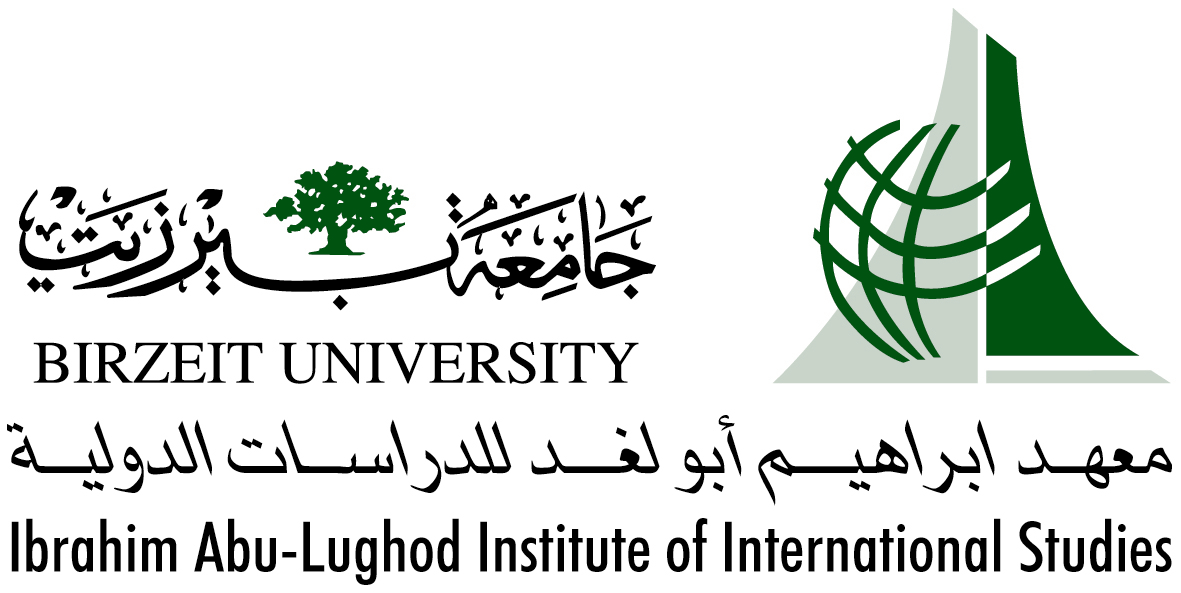 